PRINCIPES DIRECTEURS

POUR LA CONDUITE DE L’EXAMEN

DE LA DISTINCTION, DE L’HOMOGÉNÉITÉ ET DE LA STABILITÉétablis par un expert du Mexiquepour examen par leComité de rédaction élargi à sa réunionqui se tiendra à Genève les 8 et 9 janvier 2014Autres noms communs :*DOCUMENTS CONNEXESCes principes directeurs d’examen doivent être interprétés en relation avec l’introduction générale et les documents TGP qui s’y rapportent.SOMMAIRE	PAGE1.	Objet de ces principes directeurs d’examen	32.	Matériel requis	33.	Méthode d’examen	33.1	Nombre de cycles de végétation	33.2	Lieu des essais	33.3	Conditions relatives à la conduite de l’examen	33.4	Protocole d’essai	33.5	Essais supplémentaires	44.	Examen de la distinction, de l’homogénéité et de la stabilité	44.1	Distinction	44.2	Homogénéité	54.3	Stabilité	55.	Groupement des variétés et organisation des essais en culture	56.	Introduction du tableau des caractères	66.1	Catégories de caractères	66.2	Niveaux d’expression et notes correspondantes	66.3	Types d’expression	66.4	Variétés indiquées à titre d’exemples	76.5	Légende	77.	Table of Characteristics/Tableau des caractères/Merkmalstabelle/Tabla de caracteres	88.	Explications du tableau des caractères	138.1	Explications portant sur plusieurs caractères	138.2	Explications portant sur certains caractères	139.	Bibliographie	1910.	Questionnaire technique	20Objet de ces principes directeurs d’examen	Ces principes directeurs d’examen s’appliquent à toutes les variétés de Vanilla planifolia Jacks. et hybrides interspécifiques.Matériel requis2.1	Les autorités compétentes décident de la quantité de matériel végétal nécessaire pour l’examen de la variété, de sa qualité ainsi que des dates et lieux d’envoi.  Il appartient au demandeur qui soumet du matériel provenant d’un pays autre que celui où l’examen doit avoir lieu de s’assurer que toutes les formalités douanières ont été accomplies et que toutes les conditions phytosanitaires sont respectées. 2.2	Le matériel doit être fourni sous forme de boutures avec un minimum de 2 nœuds ou de plantes d’un an.2.3	La quantité minimale de matériel végétal à fournir par le demandeur est de :10 boutures ou plantes.2.4	Le matériel végétal doit être manifestement sain, vigoureux et indemne de tout parasite ou toute maladie importants. 2.5	Le matériel végétal ne doit pas avoir subi de traitement susceptible d’influer sur l’expression des caractères de la variété, sauf autorisation ou demande expresse des autorités compétentes.  S’il a été traité, le traitement appliqué doit être indiqué en détail.Méthode d’examen3.1	Nombre de cycles de végétation3.1.1	En règle générale, la durée minimale des essais doit être d’un seul cycle de végétation.  Il est notamment essentiel que les plantes produisent une récolte satisfaisante de fruits pour le cycle de végétation.3.1.2	Le cycle de végétation est constitué par la période qui va du début de la croissance végétative active ou de la floraison, se poursuit tout au long de la croissance végétative active ou de la floraison et du développement des fruits et s’achève à la récolte des fruits.3.2	Lieu des essais	En règle générale, les essais doivent être conduits en un seul lieu.  Pour les essais conduits dans plusieurs lieux, des indications figurent dans le document TGP/9, intitulé “Examen de la distinction”. 3.3	Conditions relatives à la conduite de l’examenLes essais doivent être conduits dans des conditions assurant une croissance satisfaisante pour l’expression des caractères pertinents de la variété et pour la conduite de l’examen.  Il est notamment essentiel que les plantes produisent une récolte satisfaisante de fruits pendant la principale période de fructification de chacun des deux cycles de végétation puisque l’espèce peut avoir des vagues de fructification durant l’année. 3.4	Protocole d’essai3.4.1	Chaque essai doit être conçu de manière à porter au total sur 10 plantes au moins.3.4.2	Les essais doivent être conçus de telle sorte que l’on puisse prélever des plantes ou parties de plantes pour effectuer des mesures ou des dénombrements sans nuire aux observations ultérieures qui doivent se poursuivre jusqu’à la fin de la période de végétation.3.5	Essais supplémentaires	Des essais supplémentaires peuvent être établis pour l’observation de caractères pertinents.Examen de la distinction, de l’homogénéité et de la stabilité4.1	Distinction	4.1.1	Recommandations générales	Il est particulièrement important pour les utilisateurs de ces principes directeurs d’examen de consulter l’introduction générale avant toute décision quant à la distinction.  Cependant, il conviendra de prêter une attention particulière aux points ci-après. 	4.1.2	Différences reproductibles	Les différences observées entre les variétés peuvent être suffisamment nettes pour qu’un deuxième cycle de végétation ne soit pas nécessaire.  En outre, dans certains cas, l’influence du milieu n’appelle pas plus d’un cycle de végétation pour s’assurer que les différences observées entre les variétés sont suffisamment reproductibles.  L’un des moyens de s’assurer qu’une différence observée dans un caractère lors d’un essai en culture est suffisamment reproductible consiste à examiner le caractère au moyen de deux observations indépendantes au moins.	4.1.3	Différences nettes	La netteté de la différence entre deux variétés dépend de nombreux facteurs, et notamment du type d’expression du caractère examiné, selon qu’il s’agit d’un caractère qualitatif, un caractère quantitatif ou encore pseudo-qualitatif.  Il est donc important que les utilisateurs de ces principes directeurs d’examen soient familiarisés avec les recommandations contenues dans l’introduction générale avant toute décision quant à la distinction.	4.1.4	Nombre de plantes ou parties de plantes à examiner	Sauf indication contraire, aux fins de la distinction, toutes les observations portant sur des plantes isolées doivent être effectuées sur 10 plantes ou des parties prélevées sur chacune de ces 10 plantes et toutes les autres observations doivent être effectuées sur la totalité des plantes de l’essai, sans tenir compte d’éventuelles plantes hors-type.Dans le cas d’observations portant sur des parties de plantes isolées, le nombre de parties à prélever sur chacune des plantes est de 2.	4.1.5	Méthode d’observation 	La méthode recommandée pour l’observation du caractère aux fins de la distinction est indiquée par le code suivant dans la deuxième colonne du tableau des caractères (voir le document TGP/9 “Examen de la distinction”, section 4 “Observation des caractères”) :MG :	mensuration unique d’un ensemble de plantes ou de parties de plantesMS :	mensuration d’un certain nombre de plantes isolées ou de parties de plantesVG :	évaluation visuelle fondée sur une seule observation faite sur un ensemble de plantes ou de parties de plantesVS :	évaluation visuelle fondée sur l’observation d’un certain nombre de plantes isolées ou de parties de plantesType d’observation : visuelle (V) ou mesure (M)L’observation “visuelle” (V) est une observation fondée sur le jugement de l’expert.  Aux fins du présent document, on entend par observation “visuelle” les observations sensorielles des experts et cela inclut donc aussi l’odorat, le goût et le toucher.  Entrent également dans cette catégorie les observations pour lesquelles l’expert utilise des références (diagrammes, variétés indiquéesà titre d’exemples, comparaison deux à deux) ou des chartes (chartes de couleur).  La mesure (M) est une observation objective en fonction d’une échelle graphique linéaire, effectuée à l’aide d’une règle, d’une balance, d’un colorimètre, de dates, d’un dénombrement, etc.Type de notation : pour un ensemble de plantes (G) ou des plantes isolées (S)Aux fins de l’examen de la distinction, les observations peuvent donner lieu à une notation globale pour un ensemble de plantes ou parties de plantes (G), ou à des notations pour un certain nombre de plantes ou parties de plantes isolées (S).  Dans la plupart des cas, la lettre “G” correspond à une notation globale par variété et il n’est pas possible, ni nécessaire, de recourir à des méthodes statistiques pour évaluer la distinction.Lorsque plusieurs méthodes d’observation du caractère sont indiquées dans le tableau des caractères (p. ex. VG/MG), des indications sur le choix d’une méthode adaptée figurent à la section 4.2 du document TGP/9.4.2	Homogénéité4.2.1	Il est particulièrement important pour les utilisateurs de ces principes directeurs d’examen de consulter l’introduction générale avant toute décision quant à l’homogénéité.  Cependant, il conviendra de prêter une attention particulière aux points ci-après : 4.2.2	Pour l’évaluation de l’homogénéité de variétés multipliées par voie végétative, il faut appliquer une norme de population de 1% et une probabilité d’acceptation d’au moins 95%.  Dans le cas d’un échantillon de 10 plantes, une plante hors-type est tolérée.4.3	Stabilité4.3.1	Dans la pratique, il n’est pas d’usage d’effectuer des essais de stabilité dont les résultats apportent la même certitude que l’examen de la distinction ou de l’homogénéité.  L’expérience montre cependant que, dans le cas de nombreux types de variétés, lorsqu’une variété s’est révélée homogène, elle peut aussi être considérée comme stable.4.3.2	Lorsqu’il y a lieu, ou en cas de doute, la stabilité peut être évaluée plus précisément en examinant un nouveau matériel végétal, afin de vérifier qu’il présente les mêmes caractères que le matériel fourni initialement.Groupement des variétés et organisation des essais en culture5.1	Pour sélectionner les variétés notoirement connues à cultiver lors des essais avec la variété candidate et déterminer comment diviser en groupes ces variétés pour faciliter la détermination de la distinction, il est utile d’utiliser des caractères de groupement.5.2	Les caractères de groupement sont ceux dont les niveaux d’expression observés, même dans différents sites, peuvent être utilisés, soit individuellement soit avec d’autres caractères de même nature, a) pour sélectionner des variétés notoirement connues susceptibles d’être exclues de l’essai en culture pratiqué pour l’examen de la distinction et b) pour organiser l’essai en culture de telle sorte que les variétés voisines soient regroupées.5.3	Il a été convenu de l’utilité des caractères ci-après pour le groupement des variétés :a)	Tige : intensité de la couleur verte (caractère 1)b)	Limbe : panachure (caractère 12)c)	Seulement variétés sans panachure : limbe : intensité de la couleur verte (caractère 13)d)	Limbe : forme (caractère 20)e)	Fruit : longueur (caractère 27)5.4	Des conseils relatifs à l’utilisation des caractères de groupement dans la procédure d’examen de la distinction figurent dans l’introduction générale et le document TGP/9 “Examen de la distinction”.Introduction du tableau des caractères6.1	Catégories de caractères	6.1.1	Caractères standard figurant dans les principes directeurs d’examen	Les caractères standard figurant dans les principes directeurs d’examen sont ceux qui sont admis par l’UPOV en vue de l’examen DHS et parmi lesquels les membres de l’Union peuvent choisir ceux qui sont adaptés à leurs besoins particuliers.	6.1.2	Caractères avec astérisque	Les caractères avec astérisque (signalés par un *) sont des caractères figurant dans les principes directeurs d’examen qui sont importants pour l’harmonisation internationale des descriptions variétales : ils doivent toujours être pris en considération dans l’examen DHS et être inclus dans la description variétale par tous les membres de l’Union, sauf lorsque cela est impossible compte tenu du niveau d’expression d’un caractère précédent ou des conditions de milieu régionales.6.2	Niveaux d’expression et notes correspondantes6.2.1	Des niveaux d’expression sont indiqués pour chaque caractère afin de définir le caractère et d’harmoniser les descriptions.  Pour faciliter la consignation des données ainsi que l’établissement et l’échange des descriptions, à chaque niveau d’expression est attribuée une note exprimée par un chiffre.6.2.2	Dans le cas de caractères qualitatifs et pseudo-qualitatifs (voir le chapitre 6.3), tous les niveaux d’expression pertinents sont présentés dans le caractère.  Toutefois, dans le cas de caractères quantitatifs ayant cinq niveaux ou davantage, une échelle abrégée peut être utilisée afin de réduire la taille du tableau des caractères.  Par exemple, dans le cas d’un caractère quantitatif comprenant neuf niveaux d’expression, la présentation des niveaux d’expression dans les principes directeurs d’examen peut être abrégée de la manière suivante : Toutefois, il convient de noter que les neuf niveaux d’expression ci-après existent pour décrire les variétés et qu’ils doivent être utilisés selon que de besoin :6.2.3	Des précisions concernant la présentation des niveaux d’expression et des notes figurent dans le document TGP/7 “Élaboration des principes directeurs d’examen”.6.3	Types d’expression	Une explication des types d’expression des caractères (caractères qualitatifs, quantitatifs et pseudo-qualitatifs) est donnée dans l’introduction générale.6.4	Variétés indiquées à titre d’exemples	Au besoin, des variétés sont indiquées à titre d’exemples afin de mieux définir les niveaux d’expression d’un caractère.6.5	Légende(*)	Caractère avec astérisque 	– voir le chapitre 6.1.2QL	Caractère qualitatif 	– voir le chapitre 6.3QN	Caractère quantitatif 	– voir le chapitre 6.3PQ	Caractère pseudo-qualitatif 	– voir le chapitre 6.3MG, MS, VG, VS 	– voir le chapitre 4.1.5(a)-(c)	Voir les explications du tableau des caractères au chapitre 8.1(+)	Voir l’explication du tableau des caractères au chapitre 8.2.Table of Characteristics/Tableau des caractères/Merkmalstabelle/Tabla de caracteresExplications du tableau des caractères8.1	Explications portant sur plusieurs caractèresLes caractères auxquels l’un des codes suivants a été attribué dans la deuxième colonne du tableau des caractères doivent être examinés de la manière indiquée ci-après :(a)	Tige et feuille : les observations sur la tige et les feuilles entièrement développées doivent être effectuées lorsque le premier fruit est pleinement développé.  Les observations sur la tige doivent être effectuées au milieu de la tige.  Les observations sur le limbe doivent être effectuées du tiers médian de la tige.(b)	Inflorescence et fleur : les observations doivent être effectuées sur une inflorescence totalement développée et à partir de la première fleur fraîchement ouverte.(c)	Fruit : les observations doivent être effectuées sur des fruits au stade de maturité physiologique.8.2	Explications portant sur certains caractèresAd. 3 : Tige : forme en section transversaleAd. 7 : Tige : tachesAd. 8 : Limbe : netteté de la nervure principaleAd. 9 : Limbe : forme du sommetAd. 11 : Limbe : baseAd. 12 : Limbe : panachureAd. 16 : Limbe : rapport longueur/largeurAd. 19 : Limbe : section transversaleAd. 20 : Limbe : formeAd. 22 : Fleur : longueur du gynandrium	Les observations doivent être effectuées sur la première fleur.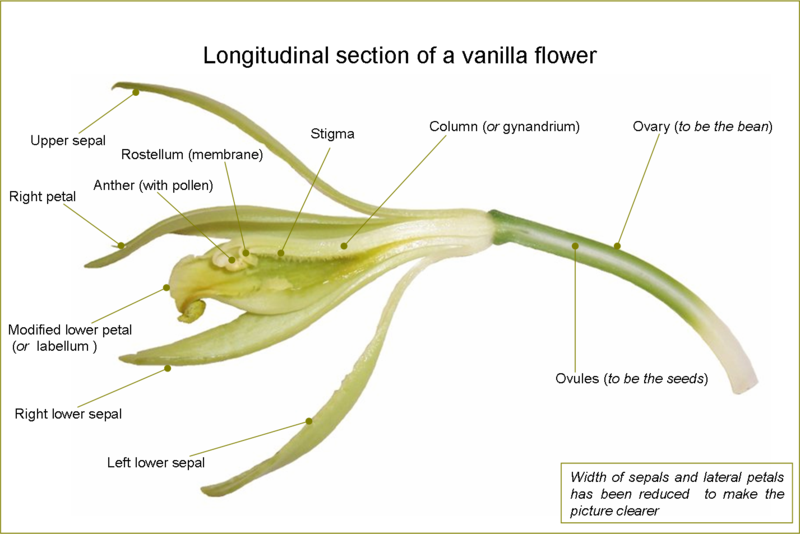 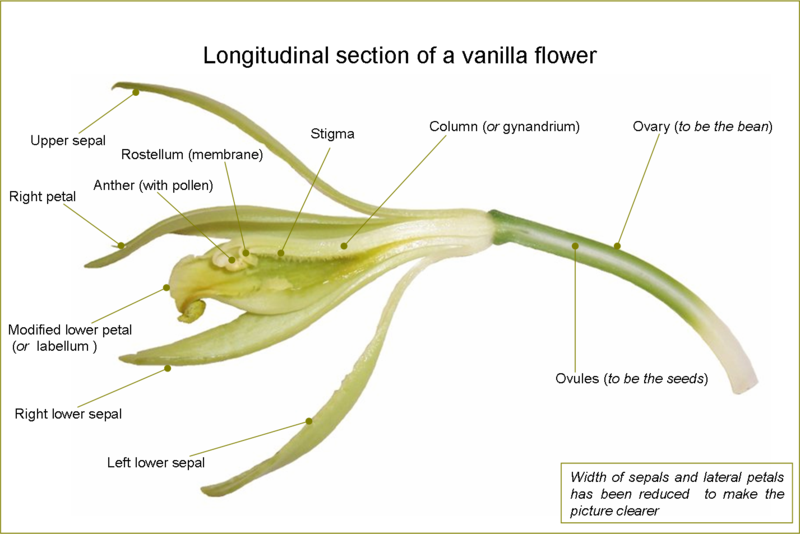 Ad. 25 : Fruit : formeAd. 26 : Fruit : forme en section transversaleAd. 29 : Fruit : teneur en vanillineAd. 30 : Fruit : teneur en alcool anisiqueProtocole d’analyse des composés d’arôme dans les gousses matures1.	Prélèvement d’échantillonsCinq gousses matures au moins (environ huit mois après la pollinisation, couleur vert/jaune) prélevées sur cinq vignes distinctes sont prélevées sur les vignes et analysées séparément.  Les gousses sont pesées avant d’être stockées à -80°C.  Elles sont ensuite lyophilisées et pesées de nouveau afin d’évaluer la teneur en eau.2.	ExtractionCinq cents milligrammes de poudre sèche sont suspendus dans 10 ml d’eau.  Après l’ajout de 0,5 ml d’acide sulfurique (18M), la suspension est entièrement mélangée et placée dans un  bain de vapeur à 60°C pendant 2 heures.  Le mélange est refroidi à température ambiante et 1 ml de KOH (9,4 M) y est ajouté pour le neutraliser.  De l’éthanol (20 ml) est ajouté et le mélange est entièrement malaxé et macéré pendant 4 heures.  Plus tard, le mélange est versé à travers un filtre particulaire et le filtrat recueilli dans un flacon de 50 ml.  Le gâteau de filtration est nettoyé avec de l’éthanol jusqu’à ce que le volume total de filtrat et des eaux de lavage atteigne 50 ml.  La solution d’éthanol est ensuite extraite complètement avec de l’éther pentane diéthylique (1:1;  volume total = 100 m) et séchée sur du sulfate de sodium anhydre avant l’analyse par chromatographie en phase gazeuse.3.	Analyse par chromatographie en phase gazeuseChaque extrait est soumis à une triple mesure à l’aide de la chromatographie en phase gazeuse.La quantification des composés (vanilline, alcool 4-hydroxybenzylique, acide vanillique, 4-hydroxybenzaldéhyde, alcool anisique, acide anisique et acide 4-hydroxybenzoïque) peut se faire par exemple comme dans Kaunzinger et al. (1997). BibliographieBouriquet, G. (1954) : Le Vanillier et la vanille dans le monde. Encyclopédie biologique - XLVI. Editions Paul Lechevalier. Paris. 746 p.Castillo, M. R. et M. Engleman. (1993) : Caracterización de dos tipos de Vainilla planifolia. Acta Bot. Mex. 25: 49-59.Curti D., E. (1995) : Cultivo y beneficiado de la vainilla en México. Folleto Técnico para productores. Organización Nacional de Vainilleros Indigenas. Papantla, Veracruz (Mexique). 96 p.Kaunzinger, A., Juchelka, D., Mosandl, A. (1997) : Progress in the Authenticity Assessment of Vanilla. 1. Initiation of Authenticity Profiles. J. Agric. Food Chem. 45, 1752-1757Lubinsky, P., M. Van Dam et A. Van Dam. (2006) : Pollination of vanilla and evolution in Orchidaceae. Lindleyana 75:926-929Lubinsky, P., Cameron, K.M., Molina, M. C., Wong, S. Lepers-Andrzejewski, A.Gómez P. et S.C. Kim. (2008): Neotropical roots of a Polynesian spice: The Hibrid origin of Tahitian vanilla, Vanilla tahitensis (Orchidaceae) Am. J. Bot. 95 (8): 1040-1047Lubinsky, P., Bory, S., Hernández, J., Kim, S.C. et A. Gómez P. (2008) : Origins and dispersal of cultivated vanilla (Vanilla planifolia Jacks. (Orchidaceae). Econ. Bot. 62(2): 127-138.Soto A., M. A. (1993) : Vainilla odorata, una especie de amplia distribución. Orquidea 13(1-2): 205-300.Soto. A., M.A. (2006) : La Vainilla: Retos y perspectivas de su cultivo. Biodiversitas 66: 2-9.Questionnaire technique[Fin du document]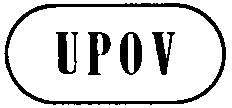 FTG/VANIL(proj.4)ORIGINAL : anglaisDATE : 2013-09-10FTG/VANIL(proj.4)ORIGINAL : anglaisDATE : 2013-09-10UNION INTERNATIONALE POUR LA PROTECTION DES OBTENTIONS VÉGÉTALESUNION INTERNATIONALE POUR LA PROTECTION DES OBTENTIONS VÉGÉTALESUNION INTERNATIONALE POUR LA PROTECTION DES OBTENTIONS VÉGÉTALESUNION INTERNATIONALE POUR LA PROTECTION DES OBTENTIONS VÉGÉTALESUNION INTERNATIONALE POUR LA PROTECTION DES OBTENTIONS VÉGÉTALESGenèveGenèveGenèveGenèveGenèvePROJETPROJETPROJETVANILLIERCode UPOV : VANIL_PLAVanilla planifolia Jacks.*nom botaniqueanglaisfrançaisallemandespagnolVanilla planifolia Jacks.VanillaVanillierVanille-PflanzeVainilla, XanathCes principes directeurs (“principes directeurs d’examen”) visent à approfondir les principes énoncés dans l’introduction générale (document TG/1/3) et dans les documents TGP qui s’y rapportent afin de donner des indications concrètes détaillées pour l’harmonisation de l’examen de la distinction, de l’homogénéité et de la stabilité (DHS) et, en particulier, à identifier des caractères convenant à l’examen DHS et à la production de descriptions variétales harmonisées.NiveauNotepetit3moyen5grand7NiveauNotetrès petit1très petit à petit2petit3petit à moyen4moyen5moyen à grand6grand7grand à très grand8très grand9EnglishfrançaisdeutschespañolExample Varieties
Exemples
Beispielssorten
Variedades ejemploNote/
Nota
(*)VGStem: intensity of green colorTige : intensité de la couleur verteStengel: Intensität der grünen FarbeTallo: intensidad del color verdeQN(a)light clairehell claro Acamaya1mediummoyennemittelmedioOreja de Burro, Princesa, Totonaku2dark foncéedunkel oscuro Amarela, Espada3VGStem: variegationTige : panachureStengel: PanaschierungTallo: variegaciónQL(a)absent absentefehlend ausente Totonaku1presentprésentevorhandenpresenteAcamaya9

(+)VGStem: shape in cross sectionTige : forme en section transversaleStengel: Form im QuerschnittTallo: forma en sección transversalPQ(a)roundarrondierundredondoAcamaya, Totonaku1round to angulararrondie à angulairerund bis kantigentre redondo y angular2angularangulairekantigangular3VG/MSStem: diameterTige : diamètreStengel: DurchmesserTallo: diámetroQN(a)smallpetitkleinpequeñoAcamaya, Princesa3mediummoyenmittelmedioTotonaku5largegrandgroßgrandeAmarela7VG/MSStem: internode lengthTige : longueur de l’entre-nœudStengel: InternodienlängeTallo: longitud del entrenudoQN(a)shortcourtkurzcortoAcamaya, Princesa3mediummoyenmittelmedioAmarela, Totonaku5longlonglanglargoOreja de Burro7VGStem: surfaceTige : surfaceStengel: OberflächeTallo: superficieQN(a)smoothlisseglattlisaAcamaya, Totonaku1mediummoyennemittelmediaAmarela2roughrugueuserauhrugosa3

(+)VGStem: spotsTige : tachesStengel: FleckenTallo: punteadoQL(a)absentabsentesfehlendausentePrincesa, Totonaku1presentprésentesvorhandenpresenteEspada, Oreja de Burro9
(*)
(+)VGLeaf blade: conspicuousness of main veinLimbe : netteté de la nervure principaleBlattspreite: Ausprägung der HauptaderLimbo: visibilidad del nervio principalQN(a)weakfaibleschwachdébilPrincesa, Totonaku1mediummoyennemittelmedia2strongfortestarkfuerte3
(*)
(+)VGLeaf blade: shape of apexLimbe : forme du sommetBlattspreite: Form der SpitzeLimbo: forma del ápicePQ(a)acuteaiguspitzagudoAcamaya, Oreja de Burro1obtuseobtusstumpfobtusoPrincesa, Totonaku2acuminateacuminézugespitztacuminadoEspada3
(*)VG/MSLeaf: petiole length Feuille : longueur du pétiole Blatt: Länge des Blattstiels Hoja: longitud del pecíolo QN(a)shortcourt kurzcortoPrincesa1mediummoyenmittelmedioAcamaya, Totonaku2longlonglanglargo3

(+)VGLeaf blade: baseLimbe : baseBlattspreite: BasisLimbo: baseQL(a)claspingétreignanteumfassendamplexicauleOreja de Burro, Totonaku1taperingeffiléeverjüngtatenuadaAcamaya, Princesa2
(*)
(+)VGLeaf blade: variegationLimbe : panachureBlattspreite: PanaschierungLimbo: variegaciónQL(a)absentabsentefehlendausenteOreja de Burro, Totonaku1presentprésentevorhandenpresenteAcamaya9
(*)
(+)VGOnly varieties without variegation: Leaf blade: intensity of green colorSeulement variétés sans panachure : Limbe : intensité de la couleur verteNur Sorten ohne  Panaschierung: Blattspreite: Intensität der grünen FarbeSolo variedades sin variegación: Limbo: intensidad del color verdeQN(a)lightclairehellclaroOreja de Burro1medium moyenne mittel medio Totonaku2dark foncéedunkel oscuro Amarela3VG/MSLeaf blade: lengthLimbe : longueurBlattspreite: LängeLimbo: longitudQN(a)shortcourtkurzcortoAcamaya3mediummoyenmittelmedioPrincesa, Totonaku5longlonglanglargoOreja de Burro7VG/MSLeaf blade: widthLimbe : largeurBlattspreite: BreiteLimbo: anchuraQN(a)narrowétroitschmalestrechoAcamaya3mediummoyenmittelmedioPrincesa, Totonaku5broadlargebreitanchoOreja de Burro7

(+)VG/MSLeaf blade: length/width ratioLimbe : rapport longueur/largeurBlattspreite: Verhältnis Länge/BreiteLimbo: relación longitud/anchuraQN(a)lowbaskleinbajaAmarela3mediummoyenmittelmediaOreja de Burro, Totonaku5high élevégroß alta Espada7VGLeaf blade: symmetryLimbe : symétrieBlattspreite: SymmetrieLimbo: simetríaQN(a)symmetric or slightly asymmetricsymétrique ou légèrement asymétriquesymmetrisch oder leicht asymmetrischsimétrico o ligeramente asimétricoPrincesa, Totonaku1moderately asymmetricmodérément asymétriquemäßig asymmetrischmoderadamente asimétricoEspada2strongly asymmetricfortement asymétrique stark asymmetrischmuy asimétrico3 
(*)VG/MSLeaf: thicknessFeuille : épaisseurBlatt: DickeHoja: grosorQN(a)thinmincedünndelgadaAcamaya1mediummoyennemittelmediaPrincesa, Totonaku2thicképaissedickgruesaOreja de Burro3

(+)VGLeaf blade: transversal sectionLimbe : section transversaleBlattspreite: QuerschnittLimbo: sección transversalQN(a)flat or slightly concaveplate ou légèrement concaveflach oder leicht konkavplano o ligeramente cóncavoAcamaya, Totonaku1moderately concavemodérément concavemäßig konkavmoderadamente cóncavoEspada2strongly concavefortement concavestark konkavmuy cóncavoOreja de Burro3
(*)
(+)VGLeaf blade: shapeLimbe : formeBlattspreite: FormLimbo: formaPQ(a)narrow ovateovale étroitschmal eiförmigoval estrechoEspada1medium ovateovale moyenmittel eiförmigoval medio2ellipticelliptiqueelliptischelípticoPrincesa3oblongoblongrechteckigoblongoAcamaya, Totonaku4obovateobovaleverkehrt eiförmigobovalOreja de Burro5VG/MGInflorescence: number of flowersInflorescence : nombre de fleursBlütenstand: Anzahl von BlütenInflorescencia: número de floresQN(b)fewpetitgeringbajoAcamaya3mediummoyenmittelmedioOreja de Burro, Princesa5manygrand hochaltoTotonaku7

(+)VG/MSFlower: length of gynandriumFleur : longueur du gynandriumBlüte: Länge der BefruchtungssäuleFlor: longitud del ginostemoQN(b)shortcourtkurzcorto1mediummoyenmittelmedio2longlonglanglargo3VG/MSFlower: length of petalsFleur : longueur des pétalesBlüte: Länge der BlütenblätterFlor: longitud del los pétalosQN(b)shortcourtskurzcortos1mediummoyensmittelmediosOreja de Burro, Totonaku2longlongslanglargos3VG/MSFlower: width of petalFleur : largeur du pétaleBlüte: Breite des BlütenblattesFlor: anchura de los pétalosQN(b)narrowétroitschmalestrechos1mediummoyenmittelmedios2broadlargebreitanchos3

(+)VGFruit: shapeFruit : formeFrucht: FormFruto: formaPQ(c)ovateovaleeiförmigoval1oblong oblong rechteckig oblongo Totonaku2obovateobovaleverkehrt eiförmigobovalAmarela3

(+)VGFruit: transversal section shapeFruit : forme en section transversaleFrucht: Form des QuerschnittsFruto: forma en sección transversalPQ(c)triangulartriangulairedreieickigtriangularAmarela1broad ovateovale largebreit eiförmigoval ancho2medium ovateovale moyenmittel eiförmigoval medio3trullatetrullérautenförmigen forma de llana4circularcirculairerundcircular5ellipticelliptiqueelliptischelíptico6
(*)VG/MSFruit: lengthFruit : longueurFrucht: LängeFruto: longitudQN(c)shortcourtkurzcortoAcamaya3mediummoyenmittelmedioTotonaku5longlonglanglargoAmarela7VGFruit: groovesFruit : canneluresFrucht: RiefenFruto: surcosQN(c)absent or slightly visibleabsentes ou légèrement visiblesfehlend oder kaum sichtbarausentes o poco visiblesOreja de Burro, Princesa, Totonaku1moderately visiblemodérément visiblesmäßig sichtbarmoderadamente visibles2clearly visibleclairement visiblesdeutlich sichtbarmuy visibles3

(+)MSFruit: vanillin contentFruit : teneur en vanillineFrucht: VanillingehaltFruto: contenido de vainillinaQN(c)very lowtrès faiblesehr geringmuy bajoParahurahu1lowfaiblegeringbajoTahiti3mediummoyennemittelmedioOrdinaire5highfortehochalto7very hightrès fortesehr hochmuy altoManitra amoyonye9

(+)MSFruit: anisic alcohol contentFruit : teneur en alcool anisiqueFrucht: Gehalt an anisischem AlkoholFruto: contenido de alcohol anísicoQN(c)very lowtrès faiblesehr geringmuy bajoOrdinaire1lowfaiblekleinbajo3mediummoyennemittelmedioParahurahu5highfortehochaltoTahiti7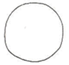 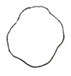 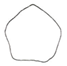 123arrondiearrondie à angulaireangulaire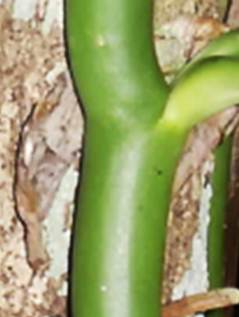 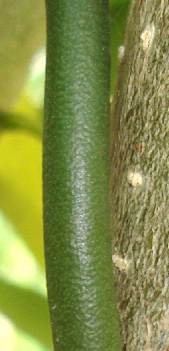 19absentesprésentes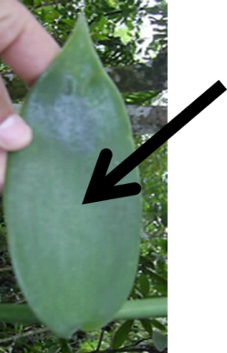 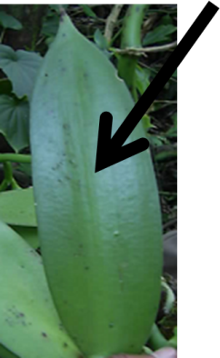 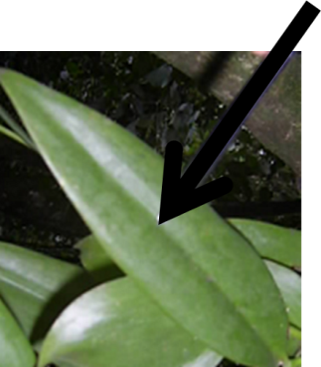 123faiblemoyenneforte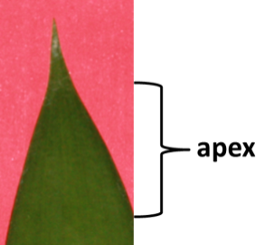 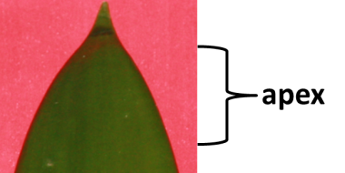 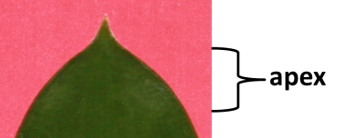 123aiguobtusacuminé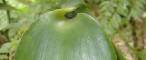 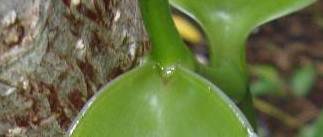 12étreignanteeffilée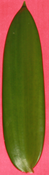 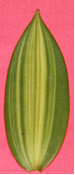 19absenteprésente	partie la plus large  	partie la plus large  	partie la plus large  (au-dessous du milieu)(au-dessous du milieu)au milieularge (bas)	largeur (rapport longueur/largeur)	 étroit (élevé)large (bas)	largeur (rapport longueur/largeur)	 étroit (élevé)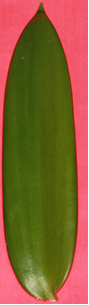 7élevélarge (bas)	largeur (rapport longueur/largeur)	 étroit (élevé)large (bas)	largeur (rapport longueur/largeur)	 étroit (élevé)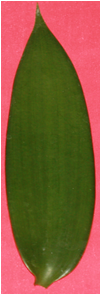 5moyenlarge (bas)	largeur (rapport longueur/largeur)	 étroit (élevé)large (bas)	largeur (rapport longueur/largeur)	 étroit (élevé)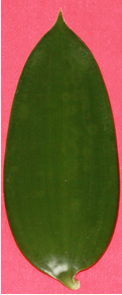 3bas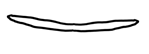 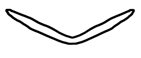 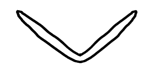 123plate ou légèrement concavemodérément concavefortement concave< partie la plus large >< partie la plus large >< partie la plus large >< partie la plus large >(au-dessous du milieu)(au-dessous du milieu)au milieu(au-dessus du milieu)< schéma latéral >bords parallèles aplatis 4oblong< schéma latéral >arrondi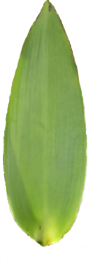 1ovale étroit2ovale moyen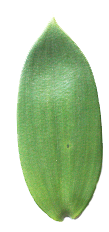 3elliptique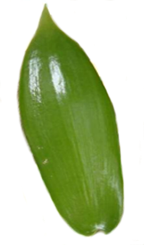 5obovale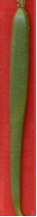 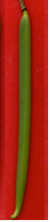 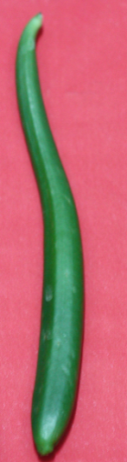 123ovaleoblongobovale	partie la plus large		partie la plus large		partie la plus large		partie la plus large	(au-dessous du milieu)(au-dessous du milieu)(au-dessous du milieu)au milieularge (bas)	largeur (rapport longueur/largeur)	 étroit (élevé)large (bas)	largeur (rapport longueur/largeur)	 étroit (élevé)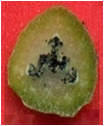 4trullélarge (bas)	largeur (rapport longueur/largeur)	 étroit (élevé)large (bas)	largeur (rapport longueur/largeur)	 étroit (élevé)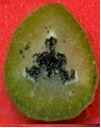 3ovale moyen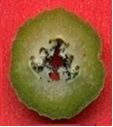 6elliptiquelarge (bas)	largeur (rapport longueur/largeur)	 étroit (élevé)large (bas)	largeur (rapport longueur/largeur)	 étroit (élevé)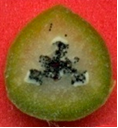 2ovale large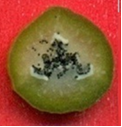 5circulairelarge (bas)	largeur (rapport longueur/largeur)	 étroit (élevé)large (bas)	largeur (rapport longueur/largeur)	 étroit (élevé)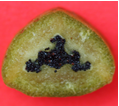 1triangulaireQUESTIONNAIRE TECHNIQUEQUESTIONNAIRE TECHNIQUEQUESTIONNAIRE TECHNIQUEQUESTIONNAIRE TECHNIQUEPage {x} de {y}Page {x} de {y}Numéro de référence :Numéro de référence :Numéro de référence :Numéro de référence :Numéro de référence :Numéro de référence :Date de la demande :Date de la demande :Date de la demande :Date de la demande :Date de la demande :Date de la demande :(réservé aux administrations)(réservé aux administrations)(réservé aux administrations)(réservé aux administrations)(réservé aux administrations)(réservé aux administrations)QUESTIONNAIRE TECHNIQUE
à remplir avec une demande de certificat d’obtention végétaleQUESTIONNAIRE TECHNIQUE
à remplir avec une demande de certificat d’obtention végétaleQUESTIONNAIRE TECHNIQUE
à remplir avec une demande de certificat d’obtention végétaleQUESTIONNAIRE TECHNIQUE
à remplir avec une demande de certificat d’obtention végétaleQUESTIONNAIRE TECHNIQUE
à remplir avec une demande de certificat d’obtention végétaleQUESTIONNAIRE TECHNIQUE
à remplir avec une demande de certificat d’obtention végétaleQUESTIONNAIRE TECHNIQUE
à remplir avec une demande de certificat d’obtention végétaleQUESTIONNAIRE TECHNIQUE
à remplir avec une demande de certificat d’obtention végétaleQUESTIONNAIRE TECHNIQUE
à remplir avec une demande de certificat d’obtention végétaleQUESTIONNAIRE TECHNIQUE
à remplir avec une demande de certificat d’obtention végétaleQUESTIONNAIRE TECHNIQUE
à remplir avec une demande de certificat d’obtention végétaleQUESTIONNAIRE TECHNIQUE
à remplir avec une demande de certificat d’obtention végétale1.	Objet du questionnaire technique1.	Objet du questionnaire technique1.	Objet du questionnaire technique1.	Objet du questionnaire technique1.	Objet du questionnaire technique1.	Objet du questionnaire technique1.	Objet du questionnaire technique1.	Objet du questionnaire technique1.	Objet du questionnaire technique1.	Objet du questionnaire technique1.	Objet du questionnaire technique1.	Objet du questionnaire technique1.1	Nom botanique1.1	Nom botanique1.1	Nom botaniqueVanilla planifolia Jacks.Vanilla planifolia Jacks.Vanilla planifolia Jacks.Vanilla planifolia Jacks.Vanilla planifolia Jacks.Vanilla planifolia Jacks.1.2	Nom commun1.2	Nom commun1.2	Nom communVanillierVanillierVanillierVanillierVanillierVanillier2.	Demandeur2.	Demandeur2.	Demandeur2.	Demandeur2.	Demandeur2.	Demandeur2.	Demandeur2.	Demandeur2.	Demandeur2.	Demandeur2.	Demandeur2.	DemandeurNomNomNomAdresseAdresseAdresseNuméro de téléphoneNuméro de téléphoneNuméro de téléphoneNuméro de télécopieurNuméro de télécopieurNuméro de télécopieurAdresse électroniqueAdresse électroniqueAdresse électroniqueObtenteur (s’il est différent du demandeur)Obtenteur (s’il est différent du demandeur)Obtenteur (s’il est différent du demandeur)Obtenteur (s’il est différent du demandeur)Obtenteur (s’il est différent du demandeur)Obtenteur (s’il est différent du demandeur)Obtenteur (s’il est différent du demandeur)Obtenteur (s’il est différent du demandeur)Obtenteur (s’il est différent du demandeur)3.	Dénomination proposée et référence de l’obtenteur3.	Dénomination proposée et référence de l’obtenteur3.	Dénomination proposée et référence de l’obtenteur3.	Dénomination proposée et référence de l’obtenteur3.	Dénomination proposée et référence de l’obtenteur3.	Dénomination proposée et référence de l’obtenteur3.	Dénomination proposée et référence de l’obtenteur3.	Dénomination proposée et référence de l’obtenteur3.	Dénomination proposée et référence de l’obtenteur3.	Dénomination proposée et référence de l’obtenteur3.	Dénomination proposée et référence de l’obtenteur3.	Dénomination proposée et référence de l’obtenteurDénomination proposéeDénomination proposéeDénomination proposée	(le cas échéant)	(le cas échéant)	(le cas échéant)Référence de l’obtenteurRéférence de l’obtenteurRéférence de l’obtenteur#4.	Renseignements sur le schéma de sélection et la méthode de multiplication de la variété	4.1 	Schéma de sélectionVariété résultant d’une :4.1.1	Hybridationa)	hybridation contrôlée	[    ]	(indiquer les variétés parentales)(…………………..…………………………)	x	(……………..…………..………………..…)parent femelle		parent mâleb)	hybridation à généalogie partiellement inconnue	[    ]	(indiquer la ou les variété(s) parentale(s) connue(s))(…………………..…………………………)	x	(……………..…………..………………..…)parent femelle		parent mâlec)	hybridation à généalogie totalement inconnue	[    ]4.1.2	Mutation	[    ](indiquer la variété parentale) 	4.1.3	Découverte et développement	[    ](indiquer le lieu et la date de la découverte, ainsi que la méthode de développement)4.1.4	Autre	[    ](veuillez préciser)#4.	Renseignements sur le schéma de sélection et la méthode de multiplication de la variété	4.1 	Schéma de sélectionVariété résultant d’une :4.1.1	Hybridationa)	hybridation contrôlée	[    ]	(indiquer les variétés parentales)(…………………..…………………………)	x	(……………..…………..………………..…)parent femelle		parent mâleb)	hybridation à généalogie partiellement inconnue	[    ]	(indiquer la ou les variété(s) parentale(s) connue(s))(…………………..…………………………)	x	(……………..…………..………………..…)parent femelle		parent mâlec)	hybridation à généalogie totalement inconnue	[    ]4.1.2	Mutation	[    ](indiquer la variété parentale) 	4.1.3	Découverte et développement	[    ](indiquer le lieu et la date de la découverte, ainsi que la méthode de développement)4.1.4	Autre	[    ](veuillez préciser)#4.	Renseignements sur le schéma de sélection et la méthode de multiplication de la variété	4.1 	Schéma de sélectionVariété résultant d’une :4.1.1	Hybridationa)	hybridation contrôlée	[    ]	(indiquer les variétés parentales)(…………………..…………………………)	x	(……………..…………..………………..…)parent femelle		parent mâleb)	hybridation à généalogie partiellement inconnue	[    ]	(indiquer la ou les variété(s) parentale(s) connue(s))(…………………..…………………………)	x	(……………..…………..………………..…)parent femelle		parent mâlec)	hybridation à généalogie totalement inconnue	[    ]4.1.2	Mutation	[    ](indiquer la variété parentale) 	4.1.3	Découverte et développement	[    ](indiquer le lieu et la date de la découverte, ainsi que la méthode de développement)4.1.4	Autre	[    ](veuillez préciser)#4.	Renseignements sur le schéma de sélection et la méthode de multiplication de la variété	4.1 	Schéma de sélectionVariété résultant d’une :4.1.1	Hybridationa)	hybridation contrôlée	[    ]	(indiquer les variétés parentales)(…………………..…………………………)	x	(……………..…………..………………..…)parent femelle		parent mâleb)	hybridation à généalogie partiellement inconnue	[    ]	(indiquer la ou les variété(s) parentale(s) connue(s))(…………………..…………………………)	x	(……………..…………..………………..…)parent femelle		parent mâlec)	hybridation à généalogie totalement inconnue	[    ]4.1.2	Mutation	[    ](indiquer la variété parentale) 	4.1.3	Découverte et développement	[    ](indiquer le lieu et la date de la découverte, ainsi que la méthode de développement)4.1.4	Autre	[    ](veuillez préciser)#4.	Renseignements sur le schéma de sélection et la méthode de multiplication de la variété	4.1 	Schéma de sélectionVariété résultant d’une :4.1.1	Hybridationa)	hybridation contrôlée	[    ]	(indiquer les variétés parentales)(…………………..…………………………)	x	(……………..…………..………………..…)parent femelle		parent mâleb)	hybridation à généalogie partiellement inconnue	[    ]	(indiquer la ou les variété(s) parentale(s) connue(s))(…………………..…………………………)	x	(……………..…………..………………..…)parent femelle		parent mâlec)	hybridation à généalogie totalement inconnue	[    ]4.1.2	Mutation	[    ](indiquer la variété parentale) 	4.1.3	Découverte et développement	[    ](indiquer le lieu et la date de la découverte, ainsi que la méthode de développement)4.1.4	Autre	[    ](veuillez préciser)#4.	Renseignements sur le schéma de sélection et la méthode de multiplication de la variété	4.1 	Schéma de sélectionVariété résultant d’une :4.1.1	Hybridationa)	hybridation contrôlée	[    ]	(indiquer les variétés parentales)(…………………..…………………………)	x	(……………..…………..………………..…)parent femelle		parent mâleb)	hybridation à généalogie partiellement inconnue	[    ]	(indiquer la ou les variété(s) parentale(s) connue(s))(…………………..…………………………)	x	(……………..…………..………………..…)parent femelle		parent mâlec)	hybridation à généalogie totalement inconnue	[    ]4.1.2	Mutation	[    ](indiquer la variété parentale) 	4.1.3	Découverte et développement	[    ](indiquer le lieu et la date de la découverte, ainsi que la méthode de développement)4.1.4	Autre	[    ](veuillez préciser)#4.	Renseignements sur le schéma de sélection et la méthode de multiplication de la variété	4.1 	Schéma de sélectionVariété résultant d’une :4.1.1	Hybridationa)	hybridation contrôlée	[    ]	(indiquer les variétés parentales)(…………………..…………………………)	x	(……………..…………..………………..…)parent femelle		parent mâleb)	hybridation à généalogie partiellement inconnue	[    ]	(indiquer la ou les variété(s) parentale(s) connue(s))(…………………..…………………………)	x	(……………..…………..………………..…)parent femelle		parent mâlec)	hybridation à généalogie totalement inconnue	[    ]4.1.2	Mutation	[    ](indiquer la variété parentale) 	4.1.3	Découverte et développement	[    ](indiquer le lieu et la date de la découverte, ainsi que la méthode de développement)4.1.4	Autre	[    ](veuillez préciser)#4.	Renseignements sur le schéma de sélection et la méthode de multiplication de la variété	4.1 	Schéma de sélectionVariété résultant d’une :4.1.1	Hybridationa)	hybridation contrôlée	[    ]	(indiquer les variétés parentales)(…………………..…………………………)	x	(……………..…………..………………..…)parent femelle		parent mâleb)	hybridation à généalogie partiellement inconnue	[    ]	(indiquer la ou les variété(s) parentale(s) connue(s))(…………………..…………………………)	x	(……………..…………..………………..…)parent femelle		parent mâlec)	hybridation à généalogie totalement inconnue	[    ]4.1.2	Mutation	[    ](indiquer la variété parentale) 	4.1.3	Découverte et développement	[    ](indiquer le lieu et la date de la découverte, ainsi que la méthode de développement)4.1.4	Autre	[    ](veuillez préciser)#4.	Renseignements sur le schéma de sélection et la méthode de multiplication de la variété	4.1 	Schéma de sélectionVariété résultant d’une :4.1.1	Hybridationa)	hybridation contrôlée	[    ]	(indiquer les variétés parentales)(…………………..…………………………)	x	(……………..…………..………………..…)parent femelle		parent mâleb)	hybridation à généalogie partiellement inconnue	[    ]	(indiquer la ou les variété(s) parentale(s) connue(s))(…………………..…………………………)	x	(……………..…………..………………..…)parent femelle		parent mâlec)	hybridation à généalogie totalement inconnue	[    ]4.1.2	Mutation	[    ](indiquer la variété parentale) 	4.1.3	Découverte et développement	[    ](indiquer le lieu et la date de la découverte, ainsi que la méthode de développement)4.1.4	Autre	[    ](veuillez préciser)#4.	Renseignements sur le schéma de sélection et la méthode de multiplication de la variété	4.1 	Schéma de sélectionVariété résultant d’une :4.1.1	Hybridationa)	hybridation contrôlée	[    ]	(indiquer les variétés parentales)(…………………..…………………………)	x	(……………..…………..………………..…)parent femelle		parent mâleb)	hybridation à généalogie partiellement inconnue	[    ]	(indiquer la ou les variété(s) parentale(s) connue(s))(…………………..…………………………)	x	(……………..…………..………………..…)parent femelle		parent mâlec)	hybridation à généalogie totalement inconnue	[    ]4.1.2	Mutation	[    ](indiquer la variété parentale) 	4.1.3	Découverte et développement	[    ](indiquer le lieu et la date de la découverte, ainsi que la méthode de développement)4.1.4	Autre	[    ](veuillez préciser)#4.	Renseignements sur le schéma de sélection et la méthode de multiplication de la variété	4.1 	Schéma de sélectionVariété résultant d’une :4.1.1	Hybridationa)	hybridation contrôlée	[    ]	(indiquer les variétés parentales)(…………………..…………………………)	x	(……………..…………..………………..…)parent femelle		parent mâleb)	hybridation à généalogie partiellement inconnue	[    ]	(indiquer la ou les variété(s) parentale(s) connue(s))(…………………..…………………………)	x	(……………..…………..………………..…)parent femelle		parent mâlec)	hybridation à généalogie totalement inconnue	[    ]4.1.2	Mutation	[    ](indiquer la variété parentale) 	4.1.3	Découverte et développement	[    ](indiquer le lieu et la date de la découverte, ainsi que la méthode de développement)4.1.4	Autre	[    ](veuillez préciser)#4.	Renseignements sur le schéma de sélection et la méthode de multiplication de la variété	4.1 	Schéma de sélectionVariété résultant d’une :4.1.1	Hybridationa)	hybridation contrôlée	[    ]	(indiquer les variétés parentales)(…………………..…………………………)	x	(……………..…………..………………..…)parent femelle		parent mâleb)	hybridation à généalogie partiellement inconnue	[    ]	(indiquer la ou les variété(s) parentale(s) connue(s))(…………………..…………………………)	x	(……………..…………..………………..…)parent femelle		parent mâlec)	hybridation à généalogie totalement inconnue	[    ]4.1.2	Mutation	[    ](indiquer la variété parentale) 	4.1.3	Découverte et développement	[    ](indiquer le lieu et la date de la découverte, ainsi que la méthode de développement)4.1.4	Autre	[    ](veuillez préciser)	4.2	Méthode de multiplication de la variété4.2.1	Variétés reproduites par voie sexuéea)	Autofécondation	[   ]b)	Pollinisation croisée	 i)	population		[   ]	ii)	variété synthétique	[   ]c)	Hybride	[   ]d)	Autre	[   ](veuillez préciser)4.2.2	Multiplication végétative a)	Boutures	[   ]b)	Multiplication in vitro								[   ]c)	Greffage		[   ]d)	Autre (veuillez préciser)	[   ]	4.2	Méthode de multiplication de la variété4.2.1	Variétés reproduites par voie sexuéea)	Autofécondation	[   ]b)	Pollinisation croisée	 i)	population		[   ]	ii)	variété synthétique	[   ]c)	Hybride	[   ]d)	Autre	[   ](veuillez préciser)4.2.2	Multiplication végétative a)	Boutures	[   ]b)	Multiplication in vitro								[   ]c)	Greffage		[   ]d)	Autre (veuillez préciser)	[   ]	4.2	Méthode de multiplication de la variété4.2.1	Variétés reproduites par voie sexuéea)	Autofécondation	[   ]b)	Pollinisation croisée	 i)	population		[   ]	ii)	variété synthétique	[   ]c)	Hybride	[   ]d)	Autre	[   ](veuillez préciser)4.2.2	Multiplication végétative a)	Boutures	[   ]b)	Multiplication in vitro								[   ]c)	Greffage		[   ]d)	Autre (veuillez préciser)	[   ]	4.2	Méthode de multiplication de la variété4.2.1	Variétés reproduites par voie sexuéea)	Autofécondation	[   ]b)	Pollinisation croisée	 i)	population		[   ]	ii)	variété synthétique	[   ]c)	Hybride	[   ]d)	Autre	[   ](veuillez préciser)4.2.2	Multiplication végétative a)	Boutures	[   ]b)	Multiplication in vitro								[   ]c)	Greffage		[   ]d)	Autre (veuillez préciser)	[   ]	4.2	Méthode de multiplication de la variété4.2.1	Variétés reproduites par voie sexuéea)	Autofécondation	[   ]b)	Pollinisation croisée	 i)	population		[   ]	ii)	variété synthétique	[   ]c)	Hybride	[   ]d)	Autre	[   ](veuillez préciser)4.2.2	Multiplication végétative a)	Boutures	[   ]b)	Multiplication in vitro								[   ]c)	Greffage		[   ]d)	Autre (veuillez préciser)	[   ]	4.2	Méthode de multiplication de la variété4.2.1	Variétés reproduites par voie sexuéea)	Autofécondation	[   ]b)	Pollinisation croisée	 i)	population		[   ]	ii)	variété synthétique	[   ]c)	Hybride	[   ]d)	Autre	[   ](veuillez préciser)4.2.2	Multiplication végétative a)	Boutures	[   ]b)	Multiplication in vitro								[   ]c)	Greffage		[   ]d)	Autre (veuillez préciser)	[   ]	4.2	Méthode de multiplication de la variété4.2.1	Variétés reproduites par voie sexuéea)	Autofécondation	[   ]b)	Pollinisation croisée	 i)	population		[   ]	ii)	variété synthétique	[   ]c)	Hybride	[   ]d)	Autre	[   ](veuillez préciser)4.2.2	Multiplication végétative a)	Boutures	[   ]b)	Multiplication in vitro								[   ]c)	Greffage		[   ]d)	Autre (veuillez préciser)	[   ]	4.2	Méthode de multiplication de la variété4.2.1	Variétés reproduites par voie sexuéea)	Autofécondation	[   ]b)	Pollinisation croisée	 i)	population		[   ]	ii)	variété synthétique	[   ]c)	Hybride	[   ]d)	Autre	[   ](veuillez préciser)4.2.2	Multiplication végétative a)	Boutures	[   ]b)	Multiplication in vitro								[   ]c)	Greffage		[   ]d)	Autre (veuillez préciser)	[   ]	4.2	Méthode de multiplication de la variété4.2.1	Variétés reproduites par voie sexuéea)	Autofécondation	[   ]b)	Pollinisation croisée	 i)	population		[   ]	ii)	variété synthétique	[   ]c)	Hybride	[   ]d)	Autre	[   ](veuillez préciser)4.2.2	Multiplication végétative a)	Boutures	[   ]b)	Multiplication in vitro								[   ]c)	Greffage		[   ]d)	Autre (veuillez préciser)	[   ]	4.2	Méthode de multiplication de la variété4.2.1	Variétés reproduites par voie sexuéea)	Autofécondation	[   ]b)	Pollinisation croisée	 i)	population		[   ]	ii)	variété synthétique	[   ]c)	Hybride	[   ]d)	Autre	[   ](veuillez préciser)4.2.2	Multiplication végétative a)	Boutures	[   ]b)	Multiplication in vitro								[   ]c)	Greffage		[   ]d)	Autre (veuillez préciser)	[   ]	4.2	Méthode de multiplication de la variété4.2.1	Variétés reproduites par voie sexuéea)	Autofécondation	[   ]b)	Pollinisation croisée	 i)	population		[   ]	ii)	variété synthétique	[   ]c)	Hybride	[   ]d)	Autre	[   ](veuillez préciser)4.2.2	Multiplication végétative a)	Boutures	[   ]b)	Multiplication in vitro								[   ]c)	Greffage		[   ]d)	Autre (veuillez préciser)	[   ]	4.2	Méthode de multiplication de la variété4.2.1	Variétés reproduites par voie sexuéea)	Autofécondation	[   ]b)	Pollinisation croisée	 i)	population		[   ]	ii)	variété synthétique	[   ]c)	Hybride	[   ]d)	Autre	[   ](veuillez préciser)4.2.2	Multiplication végétative a)	Boutures	[   ]b)	Multiplication in vitro								[   ]c)	Greffage		[   ]d)	Autre (veuillez préciser)	[   ]5.	Caractères de la variété à indiquer (le chiffre entre parenthèses renvoie aux caractères correspondants dans les principes directeurs d’examen;  prière d’indiquer la note appropriée).5.	Caractères de la variété à indiquer (le chiffre entre parenthèses renvoie aux caractères correspondants dans les principes directeurs d’examen;  prière d’indiquer la note appropriée).5.	Caractères de la variété à indiquer (le chiffre entre parenthèses renvoie aux caractères correspondants dans les principes directeurs d’examen;  prière d’indiquer la note appropriée).5.	Caractères de la variété à indiquer (le chiffre entre parenthèses renvoie aux caractères correspondants dans les principes directeurs d’examen;  prière d’indiquer la note appropriée).5.	Caractères de la variété à indiquer (le chiffre entre parenthèses renvoie aux caractères correspondants dans les principes directeurs d’examen;  prière d’indiquer la note appropriée).5.	Caractères de la variété à indiquer (le chiffre entre parenthèses renvoie aux caractères correspondants dans les principes directeurs d’examen;  prière d’indiquer la note appropriée).5.	Caractères de la variété à indiquer (le chiffre entre parenthèses renvoie aux caractères correspondants dans les principes directeurs d’examen;  prière d’indiquer la note appropriée).5.	Caractères de la variété à indiquer (le chiffre entre parenthèses renvoie aux caractères correspondants dans les principes directeurs d’examen;  prière d’indiquer la note appropriée).5.	Caractères de la variété à indiquer (le chiffre entre parenthèses renvoie aux caractères correspondants dans les principes directeurs d’examen;  prière d’indiquer la note appropriée).5.	Caractères de la variété à indiquer (le chiffre entre parenthèses renvoie aux caractères correspondants dans les principes directeurs d’examen;  prière d’indiquer la note appropriée).5.	Caractères de la variété à indiquer (le chiffre entre parenthèses renvoie aux caractères correspondants dans les principes directeurs d’examen;  prière d’indiquer la note appropriée).5.	Caractères de la variété à indiquer (le chiffre entre parenthèses renvoie aux caractères correspondants dans les principes directeurs d’examen;  prière d’indiquer la note appropriée).CaractèresCaractèresCaractèresCaractèresCaractèresCaractèresExemplesExemplesExemplesNoteNote5.1
(1)Tige : intensité de la couleur verteTige : intensité de la couleur verteTige : intensité de la couleur verteTige : intensité de la couleur verteTige : intensité de la couleur verteTige : intensité de la couleur verteclaireclaireclaireclaireclaireclaireAcamayaAcamayaAcamaya1[  ]1[  ]moyennemoyennemoyennemoyennemoyennemoyenneOreja de Burro, Princesa, TotonakuOreja de Burro, Princesa, TotonakuOreja de Burro, Princesa, Totonaku2[  ]2[  ]foncéefoncéefoncéefoncéefoncéefoncéeAmarela, EspadaAmarela, EspadaAmarela, Espada3[  ]3[  ]5.2
(12)Limbe : panachureLimbe : panachureLimbe : panachureLimbe : panachureLimbe : panachureLimbe : panachureabsenteabsenteabsenteabsenteabsenteabsenteOreja de Burro, TotonakuOreja de Burro, TotonakuOreja de Burro, Totonaku1[  ]1[  ]présenteprésenteprésenteprésenteprésenteprésenteAcamayaAcamayaAcamaya9[  ]9[  ]5.3
(13)Seulement variétés sans panachure : Limbe : intensité de la couleur verteSeulement variétés sans panachure : Limbe : intensité de la couleur verteSeulement variétés sans panachure : Limbe : intensité de la couleur verteSeulement variétés sans panachure : Limbe : intensité de la couleur verteSeulement variétés sans panachure : Limbe : intensité de la couleur verteSeulement variétés sans panachure : Limbe : intensité de la couleur verteclaireclaireclaireclaireclaireclaireOreja de BurroOreja de BurroOreja de Burro1[  ]1[  ]moyennemoyennemoyennemoyennemoyennemoyenneTotonakuTotonakuTotonaku2[  ]2[  ]foncéefoncéefoncéefoncéefoncéefoncéeAmarelaAmarelaAmarela3[  ]3[  ]5.4
(20)Limbe : formeLimbe : formeLimbe : formeLimbe : formeLimbe : formeLimbe : formeovale étroitovale étroitovale étroitovale étroitovale étroitovale étroitEspadaEspadaEspada1[  ]1[  ]ovale moyenovale moyenovale moyenovale moyenovale moyenovale moyen2[  ]2[  ]elliptiqueelliptiqueelliptiqueelliptiqueelliptiqueelliptiquePrincesaPrincesaPrincesa3[  ]3[  ]oblongoblongoblongoblongoblongoblongAcamaya, TotonakuAcamaya, TotonakuAcamaya, Totonaku4[  ]4[  ]obovaleobovaleobovaleobovaleobovaleobovaleOreja de BurroOreja de BurroOreja de Burro5[  ]5[  ]5.5
(27)Fruit : longueurFruit : longueurFruit : longueurFruit : longueurFruit : longueurFruit : longueurtrès courttrès courttrès courttrès courttrès courttrès court1[  ]1[  ]très court à courttrès court à courttrès court à courttrès court à courttrès court à courttrès court à court2[  ]2[  ]courtcourtcourtcourtcourtcourtAcamayaAcamayaAcamaya3[  ]3[  ]court à moyencourt à moyencourt à moyencourt à moyencourt à moyencourt à moyen4[  ]4[  ]moyenmoyenmoyenmoyenmoyenmoyenTotonakuTotonakuTotonaku5[  ]5[  ]moyen à longmoyen à longmoyen à longmoyen à longmoyen à longmoyen à long6[  ]6[  ]longlonglonglonglonglongAmarelaAmarelaAmarela7[  ]7[  ]long à très longlong à très longlong à très longlong à très longlong à très longlong à très long8[  ]8[  ]très longtrès longtrès longtrès longtrès longtrès long9[  ]9[  ]6.	Variétés voisines et différences par rapport à ces variétésVeuillez indiquer dans le tableau ci-dessous et dans le cadre réservé aux observations en quoi votre variété candidate diffère de la ou des variété(s) voisine(s) qui, à votre connaissance, s’en rapproche(nt) le plus.  Ces renseignements peuvent favoriser la détermination de la distinction par le service d’examen.6.	Variétés voisines et différences par rapport à ces variétésVeuillez indiquer dans le tableau ci-dessous et dans le cadre réservé aux observations en quoi votre variété candidate diffère de la ou des variété(s) voisine(s) qui, à votre connaissance, s’en rapproche(nt) le plus.  Ces renseignements peuvent favoriser la détermination de la distinction par le service d’examen.6.	Variétés voisines et différences par rapport à ces variétésVeuillez indiquer dans le tableau ci-dessous et dans le cadre réservé aux observations en quoi votre variété candidate diffère de la ou des variété(s) voisine(s) qui, à votre connaissance, s’en rapproche(nt) le plus.  Ces renseignements peuvent favoriser la détermination de la distinction par le service d’examen.6.	Variétés voisines et différences par rapport à ces variétésVeuillez indiquer dans le tableau ci-dessous et dans le cadre réservé aux observations en quoi votre variété candidate diffère de la ou des variété(s) voisine(s) qui, à votre connaissance, s’en rapproche(nt) le plus.  Ces renseignements peuvent favoriser la détermination de la distinction par le service d’examen.6.	Variétés voisines et différences par rapport à ces variétésVeuillez indiquer dans le tableau ci-dessous et dans le cadre réservé aux observations en quoi votre variété candidate diffère de la ou des variété(s) voisine(s) qui, à votre connaissance, s’en rapproche(nt) le plus.  Ces renseignements peuvent favoriser la détermination de la distinction par le service d’examen.6.	Variétés voisines et différences par rapport à ces variétésVeuillez indiquer dans le tableau ci-dessous et dans le cadre réservé aux observations en quoi votre variété candidate diffère de la ou des variété(s) voisine(s) qui, à votre connaissance, s’en rapproche(nt) le plus.  Ces renseignements peuvent favoriser la détermination de la distinction par le service d’examen.6.	Variétés voisines et différences par rapport à ces variétésVeuillez indiquer dans le tableau ci-dessous et dans le cadre réservé aux observations en quoi votre variété candidate diffère de la ou des variété(s) voisine(s) qui, à votre connaissance, s’en rapproche(nt) le plus.  Ces renseignements peuvent favoriser la détermination de la distinction par le service d’examen.6.	Variétés voisines et différences par rapport à ces variétésVeuillez indiquer dans le tableau ci-dessous et dans le cadre réservé aux observations en quoi votre variété candidate diffère de la ou des variété(s) voisine(s) qui, à votre connaissance, s’en rapproche(nt) le plus.  Ces renseignements peuvent favoriser la détermination de la distinction par le service d’examen.6.	Variétés voisines et différences par rapport à ces variétésVeuillez indiquer dans le tableau ci-dessous et dans le cadre réservé aux observations en quoi votre variété candidate diffère de la ou des variété(s) voisine(s) qui, à votre connaissance, s’en rapproche(nt) le plus.  Ces renseignements peuvent favoriser la détermination de la distinction par le service d’examen.6.	Variétés voisines et différences par rapport à ces variétésVeuillez indiquer dans le tableau ci-dessous et dans le cadre réservé aux observations en quoi votre variété candidate diffère de la ou des variété(s) voisine(s) qui, à votre connaissance, s’en rapproche(nt) le plus.  Ces renseignements peuvent favoriser la détermination de la distinction par le service d’examen.6.	Variétés voisines et différences par rapport à ces variétésVeuillez indiquer dans le tableau ci-dessous et dans le cadre réservé aux observations en quoi votre variété candidate diffère de la ou des variété(s) voisine(s) qui, à votre connaissance, s’en rapproche(nt) le plus.  Ces renseignements peuvent favoriser la détermination de la distinction par le service d’examen.6.	Variétés voisines et différences par rapport à ces variétésVeuillez indiquer dans le tableau ci-dessous et dans le cadre réservé aux observations en quoi votre variété candidate diffère de la ou des variété(s) voisine(s) qui, à votre connaissance, s’en rapproche(nt) le plus.  Ces renseignements peuvent favoriser la détermination de la distinction par le service d’examen.Dénomination(s) de la ou
 des variété(s) voisine(s) de votre variété candidateDénomination(s) de la ou
 des variété(s) voisine(s) de votre variété candidateCaractère(s) par lequel
ou lesquels votre variété candidate diffère
des variétés voisinesCaractère(s) par lequel
ou lesquels votre variété candidate diffère
des variétés voisinesCaractère(s) par lequel
ou lesquels votre variété candidate diffère
des variétés voisinesDécrivez l’expression du ou des caractère(s) chez la ou les variété(s) voisine(s)Décrivez l’expression du ou des caractère(s) chez la ou les variété(s) voisine(s)Décrivez l’expression du ou des caractère(s) chez la ou les variété(s) voisine(s)Décrivez l’expression du ou des caractère(s) chez votre variété candidateDécrivez l’expression du ou des caractère(s) chez votre variété candidateDécrivez l’expression du ou des caractère(s) chez votre variété candidateDécrivez l’expression du ou des caractère(s) chez votre variété candidateExempleExempleFruit : couleurFruit : couleurFruit : couleurjaunejaunejaunevert foncévert foncévert foncévert foncéObservations : Observations : Observations : Observations : Observations : Observations : Observations : Observations : Observations : Observations : Observations : Observations : #7.	Renseignements complémentaires pouvant faciliter l’examen de la variété7.1	En plus des renseignements fournis dans les sections 5 et 6, existe-t-il des caractères supplémentaires pouvant faciliter l’évaluation de la distinction de la variété?Oui	[   ]			Non	[   ](Dans l’affirmative, veuillez préciser)7.2	Des conditions particulières sont-elles requises pour la culture de la variété ou pour la conduite de l’examen?Oui	[   ]			Non	[   ](Dans l’affirmative, veuillez préciser) 7.3	Autres renseignementsUne image en couleur représentative de la variété doit être jointe au questionnaire technique.#7.	Renseignements complémentaires pouvant faciliter l’examen de la variété7.1	En plus des renseignements fournis dans les sections 5 et 6, existe-t-il des caractères supplémentaires pouvant faciliter l’évaluation de la distinction de la variété?Oui	[   ]			Non	[   ](Dans l’affirmative, veuillez préciser)7.2	Des conditions particulières sont-elles requises pour la culture de la variété ou pour la conduite de l’examen?Oui	[   ]			Non	[   ](Dans l’affirmative, veuillez préciser) 7.3	Autres renseignementsUne image en couleur représentative de la variété doit être jointe au questionnaire technique.#7.	Renseignements complémentaires pouvant faciliter l’examen de la variété7.1	En plus des renseignements fournis dans les sections 5 et 6, existe-t-il des caractères supplémentaires pouvant faciliter l’évaluation de la distinction de la variété?Oui	[   ]			Non	[   ](Dans l’affirmative, veuillez préciser)7.2	Des conditions particulières sont-elles requises pour la culture de la variété ou pour la conduite de l’examen?Oui	[   ]			Non	[   ](Dans l’affirmative, veuillez préciser) 7.3	Autres renseignementsUne image en couleur représentative de la variété doit être jointe au questionnaire technique.#7.	Renseignements complémentaires pouvant faciliter l’examen de la variété7.1	En plus des renseignements fournis dans les sections 5 et 6, existe-t-il des caractères supplémentaires pouvant faciliter l’évaluation de la distinction de la variété?Oui	[   ]			Non	[   ](Dans l’affirmative, veuillez préciser)7.2	Des conditions particulières sont-elles requises pour la culture de la variété ou pour la conduite de l’examen?Oui	[   ]			Non	[   ](Dans l’affirmative, veuillez préciser) 7.3	Autres renseignementsUne image en couleur représentative de la variété doit être jointe au questionnaire technique.#7.	Renseignements complémentaires pouvant faciliter l’examen de la variété7.1	En plus des renseignements fournis dans les sections 5 et 6, existe-t-il des caractères supplémentaires pouvant faciliter l’évaluation de la distinction de la variété?Oui	[   ]			Non	[   ](Dans l’affirmative, veuillez préciser)7.2	Des conditions particulières sont-elles requises pour la culture de la variété ou pour la conduite de l’examen?Oui	[   ]			Non	[   ](Dans l’affirmative, veuillez préciser) 7.3	Autres renseignementsUne image en couleur représentative de la variété doit être jointe au questionnaire technique.#7.	Renseignements complémentaires pouvant faciliter l’examen de la variété7.1	En plus des renseignements fournis dans les sections 5 et 6, existe-t-il des caractères supplémentaires pouvant faciliter l’évaluation de la distinction de la variété?Oui	[   ]			Non	[   ](Dans l’affirmative, veuillez préciser)7.2	Des conditions particulières sont-elles requises pour la culture de la variété ou pour la conduite de l’examen?Oui	[   ]			Non	[   ](Dans l’affirmative, veuillez préciser) 7.3	Autres renseignementsUne image en couleur représentative de la variété doit être jointe au questionnaire technique.#7.	Renseignements complémentaires pouvant faciliter l’examen de la variété7.1	En plus des renseignements fournis dans les sections 5 et 6, existe-t-il des caractères supplémentaires pouvant faciliter l’évaluation de la distinction de la variété?Oui	[   ]			Non	[   ](Dans l’affirmative, veuillez préciser)7.2	Des conditions particulières sont-elles requises pour la culture de la variété ou pour la conduite de l’examen?Oui	[   ]			Non	[   ](Dans l’affirmative, veuillez préciser) 7.3	Autres renseignementsUne image en couleur représentative de la variété doit être jointe au questionnaire technique.#7.	Renseignements complémentaires pouvant faciliter l’examen de la variété7.1	En plus des renseignements fournis dans les sections 5 et 6, existe-t-il des caractères supplémentaires pouvant faciliter l’évaluation de la distinction de la variété?Oui	[   ]			Non	[   ](Dans l’affirmative, veuillez préciser)7.2	Des conditions particulières sont-elles requises pour la culture de la variété ou pour la conduite de l’examen?Oui	[   ]			Non	[   ](Dans l’affirmative, veuillez préciser) 7.3	Autres renseignementsUne image en couleur représentative de la variété doit être jointe au questionnaire technique.#7.	Renseignements complémentaires pouvant faciliter l’examen de la variété7.1	En plus des renseignements fournis dans les sections 5 et 6, existe-t-il des caractères supplémentaires pouvant faciliter l’évaluation de la distinction de la variété?Oui	[   ]			Non	[   ](Dans l’affirmative, veuillez préciser)7.2	Des conditions particulières sont-elles requises pour la culture de la variété ou pour la conduite de l’examen?Oui	[   ]			Non	[   ](Dans l’affirmative, veuillez préciser) 7.3	Autres renseignementsUne image en couleur représentative de la variété doit être jointe au questionnaire technique.#7.	Renseignements complémentaires pouvant faciliter l’examen de la variété7.1	En plus des renseignements fournis dans les sections 5 et 6, existe-t-il des caractères supplémentaires pouvant faciliter l’évaluation de la distinction de la variété?Oui	[   ]			Non	[   ](Dans l’affirmative, veuillez préciser)7.2	Des conditions particulières sont-elles requises pour la culture de la variété ou pour la conduite de l’examen?Oui	[   ]			Non	[   ](Dans l’affirmative, veuillez préciser) 7.3	Autres renseignementsUne image en couleur représentative de la variété doit être jointe au questionnaire technique.#7.	Renseignements complémentaires pouvant faciliter l’examen de la variété7.1	En plus des renseignements fournis dans les sections 5 et 6, existe-t-il des caractères supplémentaires pouvant faciliter l’évaluation de la distinction de la variété?Oui	[   ]			Non	[   ](Dans l’affirmative, veuillez préciser)7.2	Des conditions particulières sont-elles requises pour la culture de la variété ou pour la conduite de l’examen?Oui	[   ]			Non	[   ](Dans l’affirmative, veuillez préciser) 7.3	Autres renseignementsUne image en couleur représentative de la variété doit être jointe au questionnaire technique.#7.	Renseignements complémentaires pouvant faciliter l’examen de la variété7.1	En plus des renseignements fournis dans les sections 5 et 6, existe-t-il des caractères supplémentaires pouvant faciliter l’évaluation de la distinction de la variété?Oui	[   ]			Non	[   ](Dans l’affirmative, veuillez préciser)7.2	Des conditions particulières sont-elles requises pour la culture de la variété ou pour la conduite de l’examen?Oui	[   ]			Non	[   ](Dans l’affirmative, veuillez préciser) 7.3	Autres renseignementsUne image en couleur représentative de la variété doit être jointe au questionnaire technique.8.	Autorisation de dissémination	a)	La législation en matière de protection de l’environnement et de la santé de l’homme et de l’animal soumet-elle la variété à une autorisation préalable de dissémination?		Oui	[   ]	Non	[   ]	b)	Dans l’affirmative, une telle autorisation a-t-elle été obtenue?		Oui	[   ]	Non	[   ]	Si oui, veuillez joindre une copie de l’autorisation.8.	Autorisation de dissémination	a)	La législation en matière de protection de l’environnement et de la santé de l’homme et de l’animal soumet-elle la variété à une autorisation préalable de dissémination?		Oui	[   ]	Non	[   ]	b)	Dans l’affirmative, une telle autorisation a-t-elle été obtenue?		Oui	[   ]	Non	[   ]	Si oui, veuillez joindre une copie de l’autorisation.8.	Autorisation de dissémination	a)	La législation en matière de protection de l’environnement et de la santé de l’homme et de l’animal soumet-elle la variété à une autorisation préalable de dissémination?		Oui	[   ]	Non	[   ]	b)	Dans l’affirmative, une telle autorisation a-t-elle été obtenue?		Oui	[   ]	Non	[   ]	Si oui, veuillez joindre une copie de l’autorisation.8.	Autorisation de dissémination	a)	La législation en matière de protection de l’environnement et de la santé de l’homme et de l’animal soumet-elle la variété à une autorisation préalable de dissémination?		Oui	[   ]	Non	[   ]	b)	Dans l’affirmative, une telle autorisation a-t-elle été obtenue?		Oui	[   ]	Non	[   ]	Si oui, veuillez joindre une copie de l’autorisation.8.	Autorisation de dissémination	a)	La législation en matière de protection de l’environnement et de la santé de l’homme et de l’animal soumet-elle la variété à une autorisation préalable de dissémination?		Oui	[   ]	Non	[   ]	b)	Dans l’affirmative, une telle autorisation a-t-elle été obtenue?		Oui	[   ]	Non	[   ]	Si oui, veuillez joindre une copie de l’autorisation.8.	Autorisation de dissémination	a)	La législation en matière de protection de l’environnement et de la santé de l’homme et de l’animal soumet-elle la variété à une autorisation préalable de dissémination?		Oui	[   ]	Non	[   ]	b)	Dans l’affirmative, une telle autorisation a-t-elle été obtenue?		Oui	[   ]	Non	[   ]	Si oui, veuillez joindre une copie de l’autorisation.8.	Autorisation de dissémination	a)	La législation en matière de protection de l’environnement et de la santé de l’homme et de l’animal soumet-elle la variété à une autorisation préalable de dissémination?		Oui	[   ]	Non	[   ]	b)	Dans l’affirmative, une telle autorisation a-t-elle été obtenue?		Oui	[   ]	Non	[   ]	Si oui, veuillez joindre une copie de l’autorisation.8.	Autorisation de dissémination	a)	La législation en matière de protection de l’environnement et de la santé de l’homme et de l’animal soumet-elle la variété à une autorisation préalable de dissémination?		Oui	[   ]	Non	[   ]	b)	Dans l’affirmative, une telle autorisation a-t-elle été obtenue?		Oui	[   ]	Non	[   ]	Si oui, veuillez joindre une copie de l’autorisation.8.	Autorisation de dissémination	a)	La législation en matière de protection de l’environnement et de la santé de l’homme et de l’animal soumet-elle la variété à une autorisation préalable de dissémination?		Oui	[   ]	Non	[   ]	b)	Dans l’affirmative, une telle autorisation a-t-elle été obtenue?		Oui	[   ]	Non	[   ]	Si oui, veuillez joindre une copie de l’autorisation.8.	Autorisation de dissémination	a)	La législation en matière de protection de l’environnement et de la santé de l’homme et de l’animal soumet-elle la variété à une autorisation préalable de dissémination?		Oui	[   ]	Non	[   ]	b)	Dans l’affirmative, une telle autorisation a-t-elle été obtenue?		Oui	[   ]	Non	[   ]	Si oui, veuillez joindre une copie de l’autorisation.8.	Autorisation de dissémination	a)	La législation en matière de protection de l’environnement et de la santé de l’homme et de l’animal soumet-elle la variété à une autorisation préalable de dissémination?		Oui	[   ]	Non	[   ]	b)	Dans l’affirmative, une telle autorisation a-t-elle été obtenue?		Oui	[   ]	Non	[   ]	Si oui, veuillez joindre une copie de l’autorisation.8.	Autorisation de dissémination	a)	La législation en matière de protection de l’environnement et de la santé de l’homme et de l’animal soumet-elle la variété à une autorisation préalable de dissémination?		Oui	[   ]	Non	[   ]	b)	Dans l’affirmative, une telle autorisation a-t-elle été obtenue?		Oui	[   ]	Non	[   ]	Si oui, veuillez joindre une copie de l’autorisation.9. 	Renseignements sur le matériel végétal à examiner ou à remettre aux fins de l’examen9.1	L’expression d’un ou plusieurs caractère(s) d’une variété peut être influencée par divers facteurs, tels que parasites et maladies, traitement chimique (par exemple, retardateur de croissance ou pesticides), culture de tissus, porte-greffes différents, scions prélevés à différents stades de croissance d’un arbre, etc.9.2	Le matériel végétal ne doit pas avoir subi de traitement susceptible d’influer sur l’expression des caractères de la variété, sauf autorisation ou demande expresse des autorités compétentes.  Si le matériel végétal a été traité, le traitement doit être indiqué en détail.  En conséquence, veuillez indiquer ci-dessous si, à votre connaissance, le matériel végétal a été soumis aux facteurs suivants : a)	Micro-organismes (p. ex. virus, bactéries, phytoplasmes)	Oui  [   ]	Non  [   ]b)	Traitement chimique (p. ex. retardateur de croissance, pesticides)	Oui  [   ]	Non  [   ]c)	Culture de tissus	Oui  [   ]	Non  [   ]d)	Autres facteurs	Oui  [   ]	Non  [   ]Si vous avez répondu “oui” à l’une de ces questions, veuillez préciser……………………………………………………………9. 	Renseignements sur le matériel végétal à examiner ou à remettre aux fins de l’examen9.1	L’expression d’un ou plusieurs caractère(s) d’une variété peut être influencée par divers facteurs, tels que parasites et maladies, traitement chimique (par exemple, retardateur de croissance ou pesticides), culture de tissus, porte-greffes différents, scions prélevés à différents stades de croissance d’un arbre, etc.9.2	Le matériel végétal ne doit pas avoir subi de traitement susceptible d’influer sur l’expression des caractères de la variété, sauf autorisation ou demande expresse des autorités compétentes.  Si le matériel végétal a été traité, le traitement doit être indiqué en détail.  En conséquence, veuillez indiquer ci-dessous si, à votre connaissance, le matériel végétal a été soumis aux facteurs suivants : a)	Micro-organismes (p. ex. virus, bactéries, phytoplasmes)	Oui  [   ]	Non  [   ]b)	Traitement chimique (p. ex. retardateur de croissance, pesticides)	Oui  [   ]	Non  [   ]c)	Culture de tissus	Oui  [   ]	Non  [   ]d)	Autres facteurs	Oui  [   ]	Non  [   ]Si vous avez répondu “oui” à l’une de ces questions, veuillez préciser……………………………………………………………9. 	Renseignements sur le matériel végétal à examiner ou à remettre aux fins de l’examen9.1	L’expression d’un ou plusieurs caractère(s) d’une variété peut être influencée par divers facteurs, tels que parasites et maladies, traitement chimique (par exemple, retardateur de croissance ou pesticides), culture de tissus, porte-greffes différents, scions prélevés à différents stades de croissance d’un arbre, etc.9.2	Le matériel végétal ne doit pas avoir subi de traitement susceptible d’influer sur l’expression des caractères de la variété, sauf autorisation ou demande expresse des autorités compétentes.  Si le matériel végétal a été traité, le traitement doit être indiqué en détail.  En conséquence, veuillez indiquer ci-dessous si, à votre connaissance, le matériel végétal a été soumis aux facteurs suivants : a)	Micro-organismes (p. ex. virus, bactéries, phytoplasmes)	Oui  [   ]	Non  [   ]b)	Traitement chimique (p. ex. retardateur de croissance, pesticides)	Oui  [   ]	Non  [   ]c)	Culture de tissus	Oui  [   ]	Non  [   ]d)	Autres facteurs	Oui  [   ]	Non  [   ]Si vous avez répondu “oui” à l’une de ces questions, veuillez préciser……………………………………………………………9. 	Renseignements sur le matériel végétal à examiner ou à remettre aux fins de l’examen9.1	L’expression d’un ou plusieurs caractère(s) d’une variété peut être influencée par divers facteurs, tels que parasites et maladies, traitement chimique (par exemple, retardateur de croissance ou pesticides), culture de tissus, porte-greffes différents, scions prélevés à différents stades de croissance d’un arbre, etc.9.2	Le matériel végétal ne doit pas avoir subi de traitement susceptible d’influer sur l’expression des caractères de la variété, sauf autorisation ou demande expresse des autorités compétentes.  Si le matériel végétal a été traité, le traitement doit être indiqué en détail.  En conséquence, veuillez indiquer ci-dessous si, à votre connaissance, le matériel végétal a été soumis aux facteurs suivants : a)	Micro-organismes (p. ex. virus, bactéries, phytoplasmes)	Oui  [   ]	Non  [   ]b)	Traitement chimique (p. ex. retardateur de croissance, pesticides)	Oui  [   ]	Non  [   ]c)	Culture de tissus	Oui  [   ]	Non  [   ]d)	Autres facteurs	Oui  [   ]	Non  [   ]Si vous avez répondu “oui” à l’une de ces questions, veuillez préciser……………………………………………………………9. 	Renseignements sur le matériel végétal à examiner ou à remettre aux fins de l’examen9.1	L’expression d’un ou plusieurs caractère(s) d’une variété peut être influencée par divers facteurs, tels que parasites et maladies, traitement chimique (par exemple, retardateur de croissance ou pesticides), culture de tissus, porte-greffes différents, scions prélevés à différents stades de croissance d’un arbre, etc.9.2	Le matériel végétal ne doit pas avoir subi de traitement susceptible d’influer sur l’expression des caractères de la variété, sauf autorisation ou demande expresse des autorités compétentes.  Si le matériel végétal a été traité, le traitement doit être indiqué en détail.  En conséquence, veuillez indiquer ci-dessous si, à votre connaissance, le matériel végétal a été soumis aux facteurs suivants : a)	Micro-organismes (p. ex. virus, bactéries, phytoplasmes)	Oui  [   ]	Non  [   ]b)	Traitement chimique (p. ex. retardateur de croissance, pesticides)	Oui  [   ]	Non  [   ]c)	Culture de tissus	Oui  [   ]	Non  [   ]d)	Autres facteurs	Oui  [   ]	Non  [   ]Si vous avez répondu “oui” à l’une de ces questions, veuillez préciser……………………………………………………………9. 	Renseignements sur le matériel végétal à examiner ou à remettre aux fins de l’examen9.1	L’expression d’un ou plusieurs caractère(s) d’une variété peut être influencée par divers facteurs, tels que parasites et maladies, traitement chimique (par exemple, retardateur de croissance ou pesticides), culture de tissus, porte-greffes différents, scions prélevés à différents stades de croissance d’un arbre, etc.9.2	Le matériel végétal ne doit pas avoir subi de traitement susceptible d’influer sur l’expression des caractères de la variété, sauf autorisation ou demande expresse des autorités compétentes.  Si le matériel végétal a été traité, le traitement doit être indiqué en détail.  En conséquence, veuillez indiquer ci-dessous si, à votre connaissance, le matériel végétal a été soumis aux facteurs suivants : a)	Micro-organismes (p. ex. virus, bactéries, phytoplasmes)	Oui  [   ]	Non  [   ]b)	Traitement chimique (p. ex. retardateur de croissance, pesticides)	Oui  [   ]	Non  [   ]c)	Culture de tissus	Oui  [   ]	Non  [   ]d)	Autres facteurs	Oui  [   ]	Non  [   ]Si vous avez répondu “oui” à l’une de ces questions, veuillez préciser……………………………………………………………9. 	Renseignements sur le matériel végétal à examiner ou à remettre aux fins de l’examen9.1	L’expression d’un ou plusieurs caractère(s) d’une variété peut être influencée par divers facteurs, tels que parasites et maladies, traitement chimique (par exemple, retardateur de croissance ou pesticides), culture de tissus, porte-greffes différents, scions prélevés à différents stades de croissance d’un arbre, etc.9.2	Le matériel végétal ne doit pas avoir subi de traitement susceptible d’influer sur l’expression des caractères de la variété, sauf autorisation ou demande expresse des autorités compétentes.  Si le matériel végétal a été traité, le traitement doit être indiqué en détail.  En conséquence, veuillez indiquer ci-dessous si, à votre connaissance, le matériel végétal a été soumis aux facteurs suivants : a)	Micro-organismes (p. ex. virus, bactéries, phytoplasmes)	Oui  [   ]	Non  [   ]b)	Traitement chimique (p. ex. retardateur de croissance, pesticides)	Oui  [   ]	Non  [   ]c)	Culture de tissus	Oui  [   ]	Non  [   ]d)	Autres facteurs	Oui  [   ]	Non  [   ]Si vous avez répondu “oui” à l’une de ces questions, veuillez préciser……………………………………………………………9. 	Renseignements sur le matériel végétal à examiner ou à remettre aux fins de l’examen9.1	L’expression d’un ou plusieurs caractère(s) d’une variété peut être influencée par divers facteurs, tels que parasites et maladies, traitement chimique (par exemple, retardateur de croissance ou pesticides), culture de tissus, porte-greffes différents, scions prélevés à différents stades de croissance d’un arbre, etc.9.2	Le matériel végétal ne doit pas avoir subi de traitement susceptible d’influer sur l’expression des caractères de la variété, sauf autorisation ou demande expresse des autorités compétentes.  Si le matériel végétal a été traité, le traitement doit être indiqué en détail.  En conséquence, veuillez indiquer ci-dessous si, à votre connaissance, le matériel végétal a été soumis aux facteurs suivants : a)	Micro-organismes (p. ex. virus, bactéries, phytoplasmes)	Oui  [   ]	Non  [   ]b)	Traitement chimique (p. ex. retardateur de croissance, pesticides)	Oui  [   ]	Non  [   ]c)	Culture de tissus	Oui  [   ]	Non  [   ]d)	Autres facteurs	Oui  [   ]	Non  [   ]Si vous avez répondu “oui” à l’une de ces questions, veuillez préciser……………………………………………………………9. 	Renseignements sur le matériel végétal à examiner ou à remettre aux fins de l’examen9.1	L’expression d’un ou plusieurs caractère(s) d’une variété peut être influencée par divers facteurs, tels que parasites et maladies, traitement chimique (par exemple, retardateur de croissance ou pesticides), culture de tissus, porte-greffes différents, scions prélevés à différents stades de croissance d’un arbre, etc.9.2	Le matériel végétal ne doit pas avoir subi de traitement susceptible d’influer sur l’expression des caractères de la variété, sauf autorisation ou demande expresse des autorités compétentes.  Si le matériel végétal a été traité, le traitement doit être indiqué en détail.  En conséquence, veuillez indiquer ci-dessous si, à votre connaissance, le matériel végétal a été soumis aux facteurs suivants : a)	Micro-organismes (p. ex. virus, bactéries, phytoplasmes)	Oui  [   ]	Non  [   ]b)	Traitement chimique (p. ex. retardateur de croissance, pesticides)	Oui  [   ]	Non  [   ]c)	Culture de tissus	Oui  [   ]	Non  [   ]d)	Autres facteurs	Oui  [   ]	Non  [   ]Si vous avez répondu “oui” à l’une de ces questions, veuillez préciser……………………………………………………………9. 	Renseignements sur le matériel végétal à examiner ou à remettre aux fins de l’examen9.1	L’expression d’un ou plusieurs caractère(s) d’une variété peut être influencée par divers facteurs, tels que parasites et maladies, traitement chimique (par exemple, retardateur de croissance ou pesticides), culture de tissus, porte-greffes différents, scions prélevés à différents stades de croissance d’un arbre, etc.9.2	Le matériel végétal ne doit pas avoir subi de traitement susceptible d’influer sur l’expression des caractères de la variété, sauf autorisation ou demande expresse des autorités compétentes.  Si le matériel végétal a été traité, le traitement doit être indiqué en détail.  En conséquence, veuillez indiquer ci-dessous si, à votre connaissance, le matériel végétal a été soumis aux facteurs suivants : a)	Micro-organismes (p. ex. virus, bactéries, phytoplasmes)	Oui  [   ]	Non  [   ]b)	Traitement chimique (p. ex. retardateur de croissance, pesticides)	Oui  [   ]	Non  [   ]c)	Culture de tissus	Oui  [   ]	Non  [   ]d)	Autres facteurs	Oui  [   ]	Non  [   ]Si vous avez répondu “oui” à l’une de ces questions, veuillez préciser……………………………………………………………9. 	Renseignements sur le matériel végétal à examiner ou à remettre aux fins de l’examen9.1	L’expression d’un ou plusieurs caractère(s) d’une variété peut être influencée par divers facteurs, tels que parasites et maladies, traitement chimique (par exemple, retardateur de croissance ou pesticides), culture de tissus, porte-greffes différents, scions prélevés à différents stades de croissance d’un arbre, etc.9.2	Le matériel végétal ne doit pas avoir subi de traitement susceptible d’influer sur l’expression des caractères de la variété, sauf autorisation ou demande expresse des autorités compétentes.  Si le matériel végétal a été traité, le traitement doit être indiqué en détail.  En conséquence, veuillez indiquer ci-dessous si, à votre connaissance, le matériel végétal a été soumis aux facteurs suivants : a)	Micro-organismes (p. ex. virus, bactéries, phytoplasmes)	Oui  [   ]	Non  [   ]b)	Traitement chimique (p. ex. retardateur de croissance, pesticides)	Oui  [   ]	Non  [   ]c)	Culture de tissus	Oui  [   ]	Non  [   ]d)	Autres facteurs	Oui  [   ]	Non  [   ]Si vous avez répondu “oui” à l’une de ces questions, veuillez préciser……………………………………………………………9. 	Renseignements sur le matériel végétal à examiner ou à remettre aux fins de l’examen9.1	L’expression d’un ou plusieurs caractère(s) d’une variété peut être influencée par divers facteurs, tels que parasites et maladies, traitement chimique (par exemple, retardateur de croissance ou pesticides), culture de tissus, porte-greffes différents, scions prélevés à différents stades de croissance d’un arbre, etc.9.2	Le matériel végétal ne doit pas avoir subi de traitement susceptible d’influer sur l’expression des caractères de la variété, sauf autorisation ou demande expresse des autorités compétentes.  Si le matériel végétal a été traité, le traitement doit être indiqué en détail.  En conséquence, veuillez indiquer ci-dessous si, à votre connaissance, le matériel végétal a été soumis aux facteurs suivants : a)	Micro-organismes (p. ex. virus, bactéries, phytoplasmes)	Oui  [   ]	Non  [   ]b)	Traitement chimique (p. ex. retardateur de croissance, pesticides)	Oui  [   ]	Non  [   ]c)	Culture de tissus	Oui  [   ]	Non  [   ]d)	Autres facteurs	Oui  [   ]	Non  [   ]Si vous avez répondu “oui” à l’une de ces questions, veuillez préciser……………………………………………………………10.	Je déclare que, à ma connaissance, les renseignements fournis dans le présent questionnaire sont exacts :	Nom du demandeurSignature	Date10.	Je déclare que, à ma connaissance, les renseignements fournis dans le présent questionnaire sont exacts :	Nom du demandeurSignature	Date10.	Je déclare que, à ma connaissance, les renseignements fournis dans le présent questionnaire sont exacts :	Nom du demandeurSignature	Date10.	Je déclare que, à ma connaissance, les renseignements fournis dans le présent questionnaire sont exacts :	Nom du demandeurSignature	Date10.	Je déclare que, à ma connaissance, les renseignements fournis dans le présent questionnaire sont exacts :	Nom du demandeurSignature	Date10.	Je déclare que, à ma connaissance, les renseignements fournis dans le présent questionnaire sont exacts :	Nom du demandeurSignature	Date10.	Je déclare que, à ma connaissance, les renseignements fournis dans le présent questionnaire sont exacts :	Nom du demandeurSignature	Date10.	Je déclare que, à ma connaissance, les renseignements fournis dans le présent questionnaire sont exacts :	Nom du demandeurSignature	Date10.	Je déclare que, à ma connaissance, les renseignements fournis dans le présent questionnaire sont exacts :	Nom du demandeurSignature	Date10.	Je déclare que, à ma connaissance, les renseignements fournis dans le présent questionnaire sont exacts :	Nom du demandeurSignature	Date10.	Je déclare que, à ma connaissance, les renseignements fournis dans le présent questionnaire sont exacts :	Nom du demandeurSignature	Date10.	Je déclare que, à ma connaissance, les renseignements fournis dans le présent questionnaire sont exacts :	Nom du demandeurSignature	Date